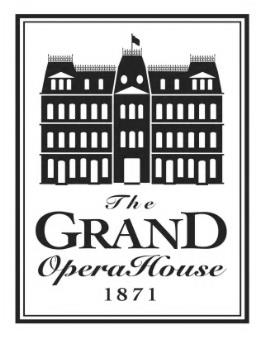 Renter InformationEvent Name: __________________________________________________________________Requested Event Date: ____________________Primary Contact: ______________________________________________________________Company/Organization: ________________________________________________________Address: _______________________________________	    _______________________________________Primary Phone: _________________________ Secondary Phone: ______________________E-mail: _______________________________________________________________________Requested venue/facility: (Please check all that apply)	Sarah Bernhardt Salon		baby grand Lobby		Wesler Room	Studio 1				Ninth Muse		baby grand Stage	Copeland Hall StageHave you ever utilized any of our venues before? Yes, when? ________________	NoAre you a non-profit organization? (Proof of 501c3 will be needed) 	Yes		No	How did you hear about us? (Please check all that apply)Attended a previous event	Attended a performance		Web searchWord of mouth			Referral				Other ______________________________________________________________________Event InformationPlease describe your event in detail (please include expected number of guests):__________________________________________________________________________________________________________________________________________________________________________________________________________________________________________Preliminary TimelineWhat time will the first person from your event arrive for setup? 	__________________What time will your event begin? 						__________________What time will your event conclude?					__________________What time will the last person exit the facility? (Must be by 11pm)	__________________Will you have catering?							__________________(All catering MUST be through The Grand’s preferred catering list)Beverages*NO outside beverages are permitted in the building. Everything must come from The Grand stock*What beverages would you like available to your guests at NO COST TO THEM?	Coffee		Tea		Juice		Water	Soda		Beer		Wine		LiquorWould you like regular or premium alcohol? 	Regular		PremiumWould you like to have a cash bar on certain items? (Please circle)	YES   or   NOIf so, what would you like offered at the cash bar? (Please specify regular or premium)______________________________________________________________________________UpgradesWould you be interested in any of the following event upgrades? (Please check all that apply) Up-Lighting Package - $150.00 (illuminate your event space in a color of your choosing)  The Grand Façade - $100.00 (illuminate the façade of The Grand in a color of your choosing. *Availability may vary*)Grand Kiosk Poster - $35.00 (The Grand will print and hang a kiosk poster that you design on the day of your event.  Image must be a 15” x 25” PDF document and must be submitted to The Grand at least 2 weeks prior to your event – please do not use cell phone photos.  *Availability may vary*)